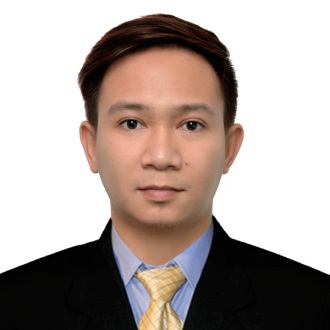 JULIUS	 	:  Julius.369818@2freemail.com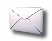 SKILLS AND ATTRIBUTESAdvance knowledge in AutoCAD and MS Office (Word, Excel)Strong knowledge in quantity surveyingKnowledge of contractual obligations with the ability to plan , monitor and cost controlStrong project management skill and communication skillPerforms efficiently under work pressure and multi-taskingDisciplined and self-motivated with a positive approach to work (with “Can Do” attitude)PROFESSIONAL ATTAINMENTPassed Board/Licensed Mechanical EngineerSeptember 2010 to presentProfessional Regulations Commission License No. 0075246PROFESSIONAL EXPERIENCE1.) MARBLE & GRANITE INTERNATIONAL COMPANY (SAUDI BINLADEN GROUP)Designation:MECHANICAL ENGINEER (QUANTITY SURVEYOR) (June 2013 to August 2016)Saudi Arabia – JeddahMain Function & Duties:Quantity estimate using AutoCAD & preparation of tender documents.Prepare cost, labor and material estimates.Prepare estimated Bill of Quantities (BOQ).Prepare quotation of the projects. Prepare shop drawings & detail sheets on AutoCAD. Prepare work orders to the factory. Prepare project schedule & progress reports.Prepare cost valuation reports.Prepare variation & additional quotations.Provide support to the site team on contract requirements.Project Handled:Five (5) Royal Palaces - (Riyadh, KSA)King Abdul Aziz International Airport – Mosque & Hardscape - (Jeddah, KSA)King Abdullah Foundation Project - (Riyadh, KSA)Private Offices & Villas (KSA)Casablanca & Tangiers project - (Morocco)2.) DUNHAM-BUSH INTERNATIONAL SALES AND SERVICES (HVAC/R)Designation:PROJECT-IN-CHARGE / ENGINEER (2012 - 2013)PhilippinesMain Function & Duties:Supervising and monitoring of installation of HVAC piping design system, plant room, and cooling tower.Initiate and interpret plans for implementation of piping system.Perform daily rounds of inspection on site and giving a particular attention to defective or deficient life safety features and observe the quality and condition of all installed materials and equipment.Ensure quality control / workmanship of piping works and installed HVAC equipment.Prepare progress report on a weekly basis presented to the top management and Gen. Contractor.Work with clients and their representatives to meet, and where appropriate anticipate and influence their needs.Attend meeting with the Owner, Gen. Contractors and sub-contractors. Project Handled:Philippine Manufacturing Corp. of MURATA Building A Phase 1 (Batangas)One Coral Way Project (Manila)EDUCATIONAL BACKGROUNDBachelor of Science in Mechanical Engineering 				 University of Nueva Caceres									 B.S Mechanical Engineering									 J. Hernandez St. Naga City									 PhilippinesORGANIZATION AFFILIATED2013 – Present								 Member, Saudi Council of									 Engineer (KSA)	2010 – Present							                Philippine Society of									 Mechanical Engineers 	                                                    						PERSONAL DATADate of Birth					:			 August 3, 1987Nationality					:			 FilipinoCivil Status					:			 MarriedHeight						:			 160cmWeight						:			 55 kgReligion						:			 Roman CatholicLanguage Spoken				:			 English, Basic ArabicSEMINARSPOWER PLANT OPERATION (Sorsogon State University) MACHINE SHOP OPERATION(Sorsogon State University)REFRIGERATION AND AIRCONDITIONING (Bicol University)INSTRUMENT FAMILIARIZATION (University of Nueva Caceres)CNC MACHINES (Sorsogon State University)INDUSTRIAL REFRIGERATION AND STEAM BOILER SYSTEMS (Bicol University)ADVANCE AIR-CONDITIONING (Bicol University)I do hereby certify that the above information contained in this form is correct and true to the best of my knowledge and belief.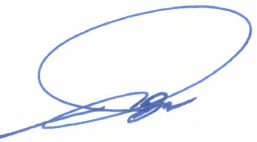 									  ________________________									       Applicant’s Signature